LEGO MINDSORM JOURNALNAME:                             HOMECLASS:​​FORWARD/STOP
Student Task: Explore the large motor blocks. A rotation is the distance travelled by one complete wheel rotation. Use the blocks below, explore what they do and see if you can program your robot to go forward and then stop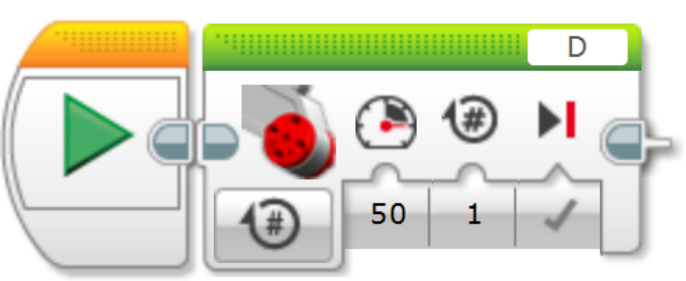 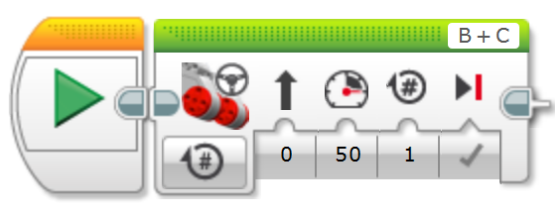 Findings:Findings:​FORWARD/REVERSE
Student Task: Can you work out how to get your robot to move to a line (51 cm in length is a suggestion) and then back again? Step 1: Place a piece of tape (or use a white board marker line on a desk) as a start line, then mark an end line. Can you program your robot to move and stop on the end line, then go backwards to the start line?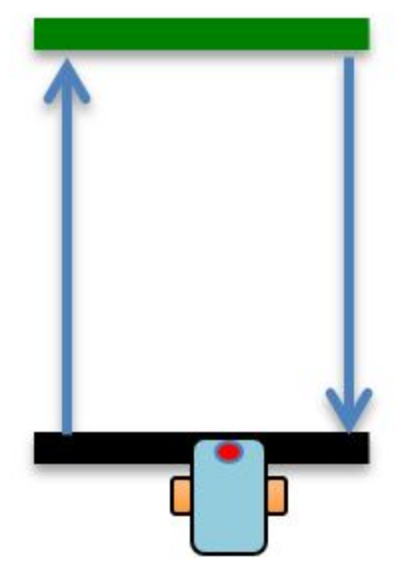 Findings:Findings:SQUARE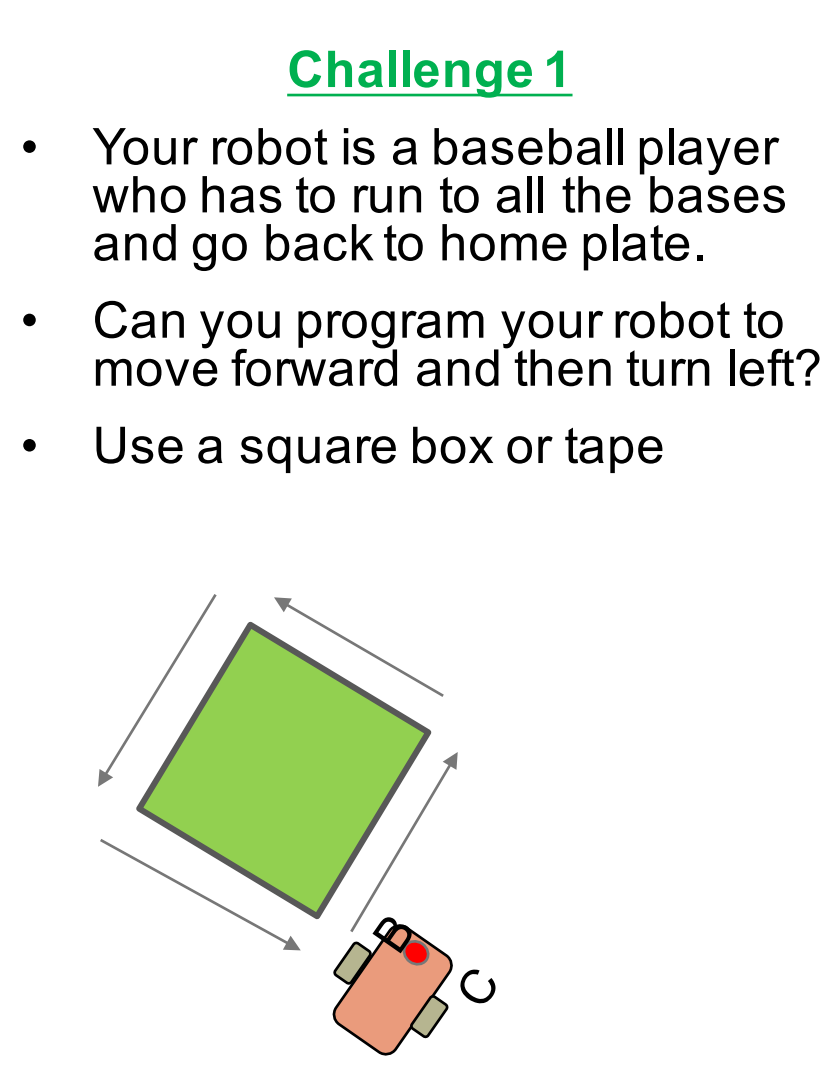 Record the algorithm you used. Did you use pivot or spin turns?FORWARD/TURN/RETURN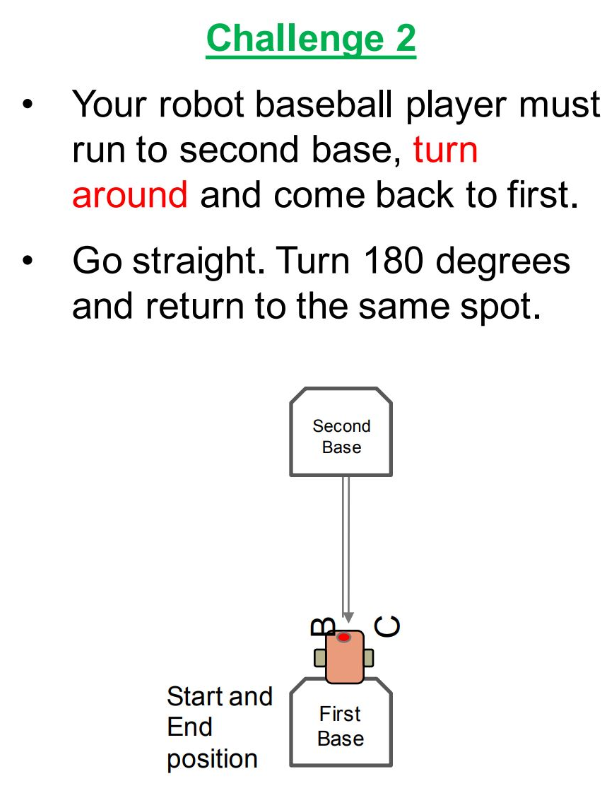 Record the algorithm you used.DISPLAY BLOCK CHALLENGE 1: Display ‘Hello World’ on your block and move at the same timescreen capture your algorithmDISPLAY BLOCK CHALLENGE 2: Display ‘Hello’ on one line and ‘World’ on another linescreen capture your algorithmDISPLAY BLOCK CHALLENGE 3: Display eyes on the screen whilst moving. Alternate eyeballs that look right and leftscreen capture your algorithmTOUCH SENSOR CHALLENGE 1Program your robot to move straight until you tap the sensor with your hand.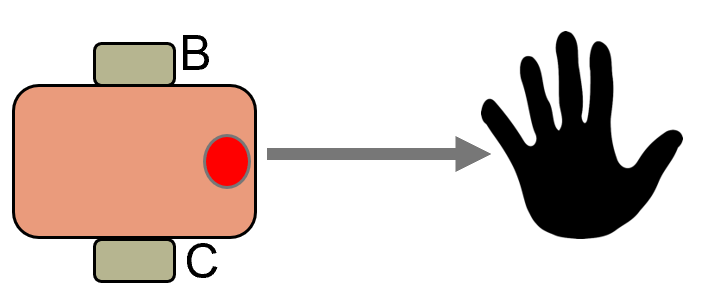 screen capture your algorithmscreen capture your algorithmTOUCH SENSOR CHALLENGE 2Program your robot to move until it hits the edge of a wall. Then back up and turn right 90 degrees.​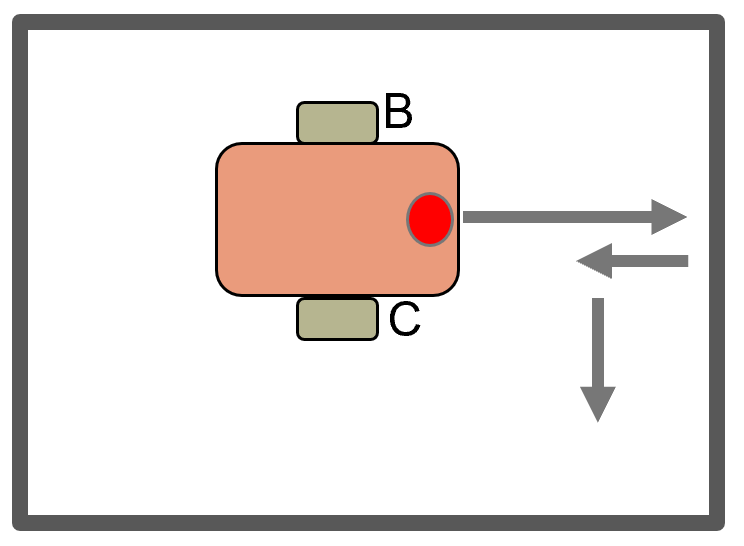 screen capture your algorithmscreen capture your algorithm